April 25, 2016	In Re:	R-2016-2529660	C-2016-2535301	C-2016-2538051	C-2016-2538611	C-2016-2538843	C-2016-2541623(SEE ATTACHED LIST)Pennsylvania Public Utility Commission v. Columbia Gas of Pennsylvania, Inc.1308(d)CORRECTED Call-In Telephone Pre-Hearing Conference Notice	This is to inform you that the notice dated April 22, 2106 on the above-captioned case contained incorrect information.  The purpose of this notice is to correct that information.  All corrections will be double underlined.Type:		Initial Call-In Prehearing ConferenceDate:		Thursday, April 28, 2016Time:		10:00 a.m.Presiding:	Administrative Law Judge Katrina L. DunderdalePiatt PlaceSuite 220301 5th AvenuePittsburgh, PA 15222Telephone:  412.565.3550Fax:  412.565.5692At the above date and time, you must call into the hearing  If you fail to do so, your case will be dismissed.  You will not be called by the Administrative Law Judge.To participate in the hearing, You must dial the toll-free number listed belowYou must enter a PIN number when instructed to do so, also listed belowYou must speak your name when promptedThe telephone system will connect you to the hearingToll-free Bridge Number:	1-855-750-1027PIN Number:			050995	Individuals representing themselves are not required to be represented by an attorney.  All others (corporation, partnership, association, trust or governmental agency or subdivision) must be represented by an attorney.  An attorney representing you should file a Notice of Appearance before the scheduled hearing date.	If you are a person with a disability, and you wish to attend the hearing, we may be able to make arrangements for your special needs.  Please call the scheduling office at the Public Utility Commission at least five (5) business days prior to your hearing to submit your request.	If you require an interpreter to participate in the hearings, we will make every reasonable effort to have an interpreter present.  Please call the scheduling office at the Public Utility Commission at least ten (10) business days prior to your hearing to submit your request.Scheduling Office:  717.787.1399AT&T Relay Service number for persons who are deaf or hearing-impaired:  1.800.654.5988c:	Judge Dunderdale	TUS	June Perry - LA, Keystone 3NW (via email)	Nils Hagen-Frederiksen, CMU (via email)	Dawn Reitenbach	File Room	Calendar FileR-2016-2529660 - PA PUBLIC UTILITY COMMISSION v. COLUMBIA GAS OF PENNSYLVANIA INC

(Revised 4/26/16)MICHAEL W HASSELL ESQUIRE
LILLIAN S HARRIS ESQUIRELINDSAY A BERKSTRESSER ESQUIREPOST & SCHELL PC
12TH FLOOR
17 NORTH SECOND STREET
HARRISBURG PA  17101-1601
Accepts e-Service*THEODORE J GALLAGHER ESQUIRE
MEAGAN BIELANIN MOORE ESQUIRECOLUMBIA GAS OF PENNSYLVANIA INC
121 CHAMPION WAY SUITE 100
CANONSBURG PA  15317
*Accepts e-ServiceANDREW S TUBBS ESQUIRE
NISCOURCE CORPORATE SERVICES COMPANY800 N THIRD STREET SUITE 204
HARRISBURG PA  17102
Accepts e-Service*ERIN L GANNON ESQUIRE
LAUREN M BURGE ESQUIRE AMY E HIRAKIS ESQUIRE OFFICE OF CONSUMER ADVOCATE
555 WALNUT STREET 5TH FLOOR
FORUM PLACE
HARRISBURG PA  17101
C-2016-2535301*Accepts e-ServiceDANIEL G ASMUS ESQUIRE
OFFICE OF SMALL BUSINESS ADVOCATE
300 NORTH SECOND STREET SUITE 202
HARRISBURG PA  17101
C-2016-2538051
CARRIE B WRIGHT ESQUIRE
PA PUC BIE LEGAL TECHNICAL
SECOND FLOOR WEST
400 NORTH STREET
HARRISBURG PA  17120
Accepts e-ServiceTODD S STEWART ESQUIRE
HAWKE MCKEON AND SNISCAK LLP
100 NORTH TENTH STREET
HARRISBURG PA  17101
Accepts e-Service(For Shipley Choice et al)
JOSEPH L VULLO ESQUIRE
BURKE VULLO REILLY ROBERTS
1460 WYOMING AVENUE
FORTY FORT PA  18704
Accepts e-Service
(For Community Action Assoc of PA)
THOMAS J SNISCAK ESQUIRECHRISTOPHER M ARFAA ESQUIREWILLIAM E LEHMAN ESQUIREHAWKE MCKEON & SNISCAK LLP100 NORTH TENTH STREETHARRISBURG PA  17101(For Pennsylvania State University)C-2016-2541623Accepts e-ServiceJOHN F POVILAITIS ESQUIREKAREN O MOURY ESQUIREBUCHANAN INGERSOLL & ROONEY PC409 N SECOND STREET SUITE 500HARRISBURG PA  17101-1357(For RESA)Accepts e-ServicePATRICK J CICERO ESQUIREJOLINE PRICE ESQUIREELIZABETH R MARX ESQUIREPA UTILITY LAW PROJECT118 LOCUST STREETHARRISBURG PA  17101Accepts e-Service(For CAUSE-PA)DANIEL CLEARFIELD ESQUIRECARL R SHULTZ ESQUIRESARAH C STONER ESQUIREECKERT SEAMANS CHERON & MELLOTT LLC213 MARKET STREET 8TH FLOORHARRISBURG PA  17101Accepts e-Service(For Direct Energy)RALPH MILLER
3638 KORTNI DRIVE
DOVER PA  17315
C-2016-2538611
MICHAEL PIKUS
430 ASCENT DRIVE # 9103
WEXFORD PA  15090
C-2016-2538843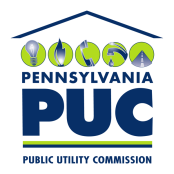  PUBLIC UTILITY COMMISSIONOffice of Administrative Law JudgeP.O. IN REPLY PLEASE REFER TO OUR FILE